ЧЕРКАСЬКА МІСЬКА РАДА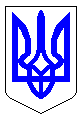 ЧЕРКАСЬКА МІСЬКА РАДАВИКОНАВЧИЙ КОМІТЕТРІШЕННЯВід 01.11.2016 № 1454Про розгляд скарги напостанову адміністративної комісіївиконавчого комітету Черкаської міськоїради від 21.09.2016 № 256Розглянувши звернення Теслі Миколи Петровича від 28.09.2016 № 12619-01-18 на постанову адміністративної комісії виконавчого комітету Черкаської міської ради від 21.09.2016 № 256 про адміністративне стягнення, перевіривши законність і обґрунтованість винесеної постанови, відповідно до статті 40 Закону України “Про місцеве самоврядування в Україні”, керуючись статтями 288, 289, 293 Кодексу України про адміністративне правопорушення, виконавчий комітет Черкаської міської радиВИРІШИВ:          1. Постанову адміністративної комісії виконавчого комітету Черкаської міської ради  від 21.09.2016 № 256 про накладання штрафу залишити без змін, звернення Теслі М.П. залишити без задоволення.           2. Контроль за виконанням рішення покласти на заступника міського голови з питань діяльності виконавчих органів ради Шевченка Г.Ю.Міський голова				            	                        А.В. Бондаренко